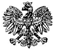 Zgierz, dn.30.03.2022 r.ZP.272.3.2022.MW/4INFORMACJA O KWOCIE PRZEZNACZONEJ NA SFINANSOWANIE ZAMÓWIENIANa podstawie art. 222 ust. 4 ustawy z dnia 11 września 2019 r. – Prawo zamówień publicznych 
(tj. Dz. U. z 2021 r., poz. 1129 ze zm. - zwanej dalej Ustawą) Powiat Zgierski reprezentowany przez Zarząd Powiatu Zgierskiego (zwany dalej Zamawiającym) informuje, że na sfinansowanie zamówienia publicznego prowadzonego w trybie podstawowym na podstawie art. 275 pkt. 2 Ustawy, pn.: „Remont nawierzchni DP nr 5167 E na odcinku od ul. Adamówek w Ozorkowie do m. Grotniki (rzeka Linda) z wyłączeniem wiaduktu nad autostradą A2” zamierza przeznaczyć łączną kwotę w wysokości 489 800,00 zł brutto.                                   				Zarząd Powiatu Zgierskiego                    ___________________________________________________( podpis Kierownika Zamawiającego lub osoby upoważnionej)                            							Skarbnik  Powiatu Zgierskiego	                                                                                                                                           __________________________________                                                                                                                                          ( podpis Skarbnika Powiatu Zgierskiego)Zamawiający wystąpił w ramach realizacji inwestycji do Rządowego Funduszu Rozwoju Dróg z wnioskiem opiewającym na kwotę dofinansowania: 1 959 200,00 zł.           ZARZĄD  POWIATU  ZGIERSKIEGO                     95-100 Zgierz, ul. Sadowa 6a                    Tel. (42) 288 81 00,  fax (42) 719 08 16                     zarzad@powiat.zgierz.pl, www.powiat.zgierz.pl